§5249.  Project costs1.  Authorized project costs.  The director shall review proposed project costs to ensure compliance with this subsection. Authorized project costs are:A.  Costs of improvements made within the affordable housing development district, including, but not limited to:(1)  Capital costs, including, but not limited to:(a)  The acquisition of land or construction of public infrastructure improvements for affordable housing development;(b)  The demolition, alteration, remodeling, repair or reconstruction of existing buildings, structures and fixtures;(c)  Site preparation and finishing work; and(d)  All fees and expenses that are eligible to be included in the capital cost of such improvements, including, but not limited to, licensing and permitting expenses and planning, engineering, architectural, testing, legal and accounting expenses;(2)  Financing costs, including, but not limited to, closing costs, issuance costs and interest paid to holders of evidences of indebtedness issued to pay for project costs and any premium paid over the principal amount of that indebtedness because of the redemption of the obligations before maturity;(3)  Real property assembly costs;(4)  Professional service costs, including, but not limited to, licensing, architectural, planning, engineering and legal expenses;(5)  Administrative costs, including, but not limited to, reasonable charges for the time spent by municipal employees in connection with the implementation of an affordable housing development program;(6)  Relocation costs, including, but not limited to, relocation payments made following condemnation;(7)  Organizational costs relating to the establishment of the affordable housing district, including, but not limited to, the costs of conducting environmental impact and other studies and the costs of informing the public about the creation of affordable housing development districts and the implementation of project plans;(8)  Costs of facilities used predominantly for recreational purposes, including, but not limited to, recreation centers, athletic fields and swimming pools;(9)  Costs for child care, including finance costs and construction, staffing, training, certification and accreditation costs related to child care located in the affordable housing development district;(10)  Costs of case management and support services; and(11)  Operating costs, including but not limited to property management and administration, utilities, routine repairs and maintenance, insurance, real estate taxes and funding of a projects capital reserve account; and  [PL 2013, c. 312, §4 (AMD).]B.  Costs of improvements that are made outside the affordable housing development district but are directly related to or are made necessary by the establishment or operation of the district, including, but not limited to:(1)  That portion of the costs reasonably related to the construction, alteration or expansion of any facilities not located within the district that are required due to improvements or activities within the district, including, but not limited to, sewage treatment plants, water treatment plants or other environmental protection devices; storm or sanitary sewer lines; water lines; electrical lines; improvements to fire stations; and amenities on streets;(2)  Costs of public safety improvements made necessary by the establishment of the district;(3)  Costs of funding to mitigate any adverse impact of the district upon the municipality and its constituents. This funding may be used for funding public kindergarten to grade 12 costs and public facilities and improvements; and(4)  Costs to establish permanent housing development revolving loan funds or investment funds.  [PL 2003, c. 426, §1 (NEW).][PL 2013, c. 312, §4 (AMD).]2.  Limitation.  Tax increments received from any affordable housing development program may not be used to circumvent other tax laws.[PL 2003, c. 426, §1 (NEW).]SECTION HISTORYPL 2003, c. 426, §1 (NEW). PL 2013, c. 312, §4 (AMD). The State of Maine claims a copyright in its codified statutes. If you intend to republish this material, we require that you include the following disclaimer in your publication:All copyrights and other rights to statutory text are reserved by the State of Maine. The text included in this publication reflects changes made through the First Regular and First Special Session of the 131st Maine Legislature and is current through November 1. 2023
                    . The text is subject to change without notice. It is a version that has not been officially certified by the Secretary of State. Refer to the Maine Revised Statutes Annotated and supplements for certified text.
                The Office of the Revisor of Statutes also requests that you send us one copy of any statutory publication you may produce. Our goal is not to restrict publishing activity, but to keep track of who is publishing what, to identify any needless duplication and to preserve the State's copyright rights.PLEASE NOTE: The Revisor's Office cannot perform research for or provide legal advice or interpretation of Maine law to the public. If you need legal assistance, please contact a qualified attorney.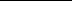 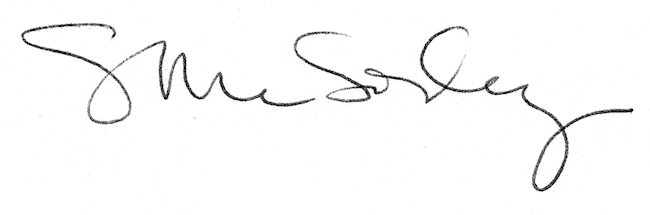 